                Firma del docente Firma del docente: BETTY LEGUIZAMON CONDE                                     LIC: ESPAÑOL Y LITERATURA                DOCENTE DE AULA. 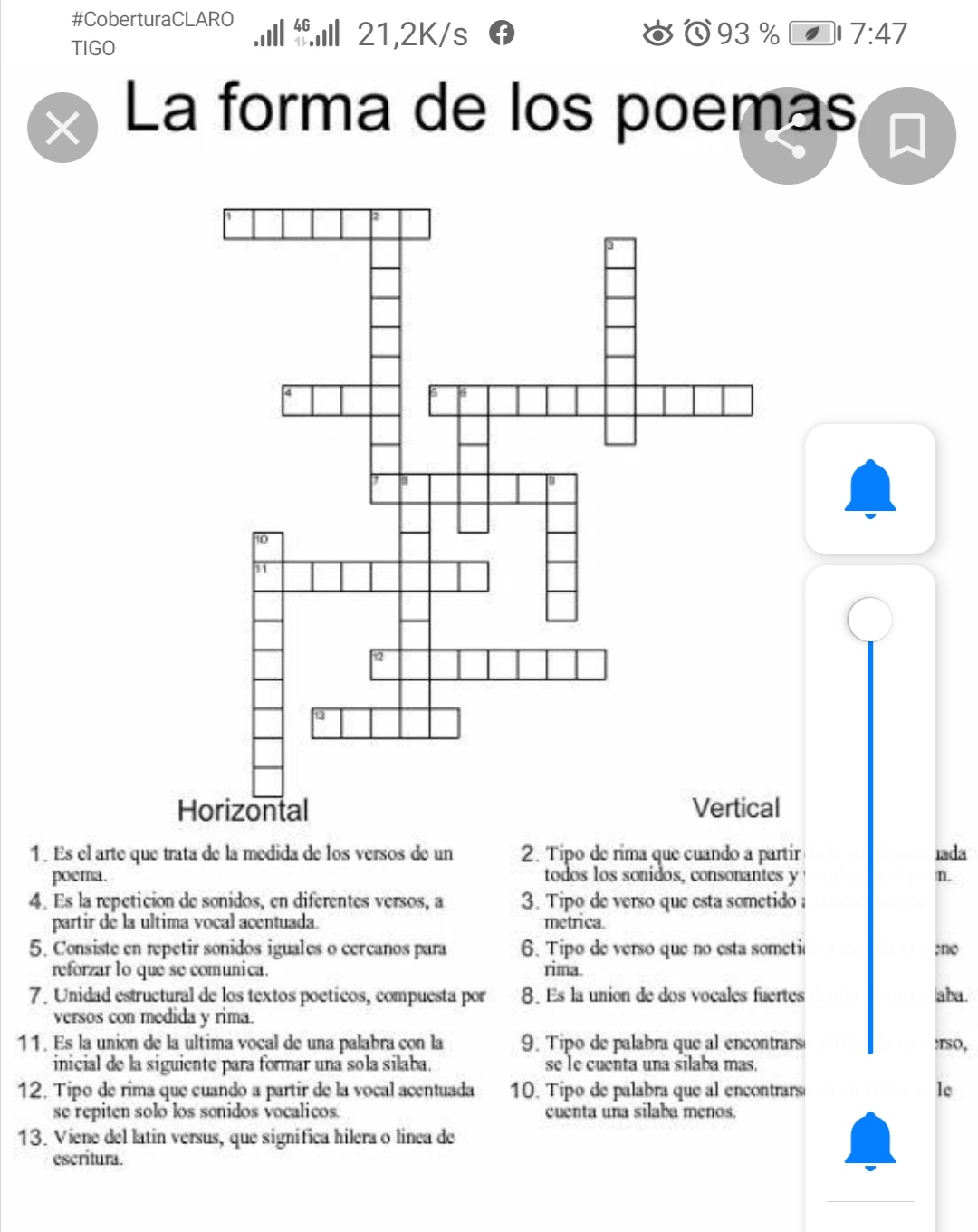 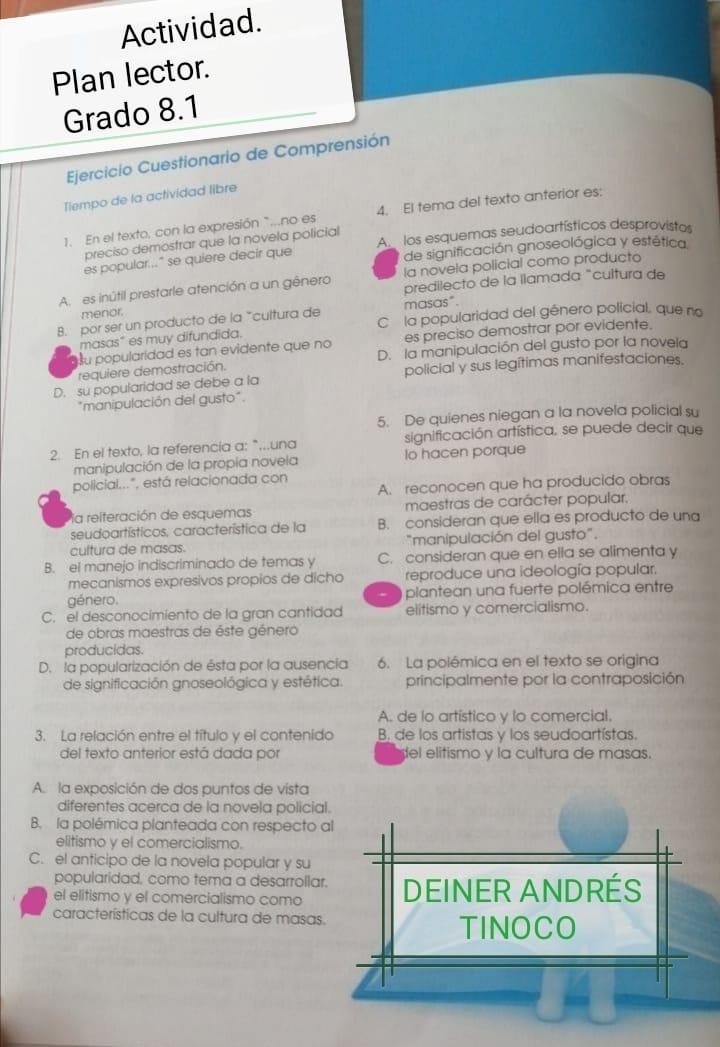 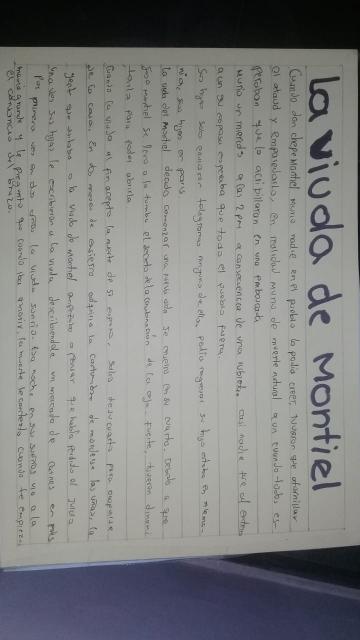 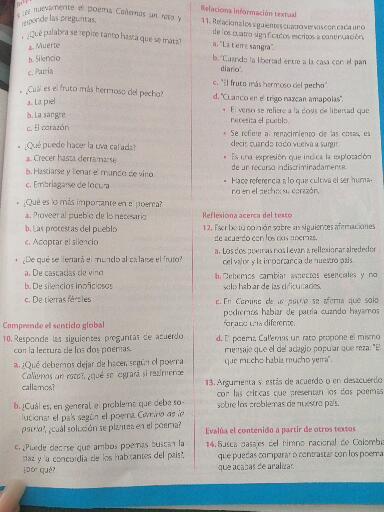 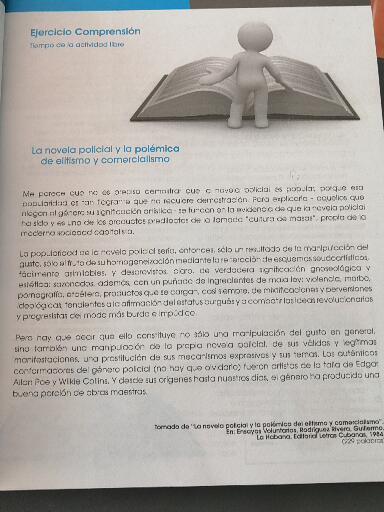 11                 INSTITUCIÓN EDUCATIVA “ ANTONIO NARIÑO”FORMATO ACADÉMICO DE ASESORÍAS A ESTUDIANTES                 INSTITUCIÓN EDUCATIVA “ ANTONIO NARIÑO”FORMATO ACADÉMICO DE ASESORÍAS A ESTUDIANTES                 INSTITUCIÓN EDUCATIVA “ ANTONIO NARIÑO”FORMATO ACADÉMICO DE ASESORÍAS A ESTUDIANTES                 INSTITUCIÓN EDUCATIVA “ ANTONIO NARIÑO”FORMATO ACADÉMICO DE ASESORÍAS A ESTUDIANTES                 INSTITUCIÓN EDUCATIVA “ ANTONIO NARIÑO”FORMATO ACADÉMICO DE ASESORÍAS A ESTUDIANTES                 INSTITUCIÓN EDUCATIVA “ ANTONIO NARIÑO”FORMATO ACADÉMICO DE ASESORÍAS A ESTUDIANTESDOCENTE:BETTY LEGUIZAMON CONDEBETTY LEGUIZAMON CONDEBETTY LEGUIZAMON CONDEBETTY LEGUIZAMON CONDEÁrea:  CASTELANO-PLAN LECTORCASTELANO-PLAN LECTORSEMANA: Del:   01_ de __09____       al:  _30_ de ___09____ de 2021 Del:   01_ de __09____       al:  _30_ de ___09____ de 2021 Del:   01_ de __09____       al:  _30_ de ___09____ de 2021 Del:   01_ de __09____       al:  _30_ de ___09____ de 2021 Del:   01_ de __09____       al:  _30_ de ___09____ de 2021SEDEPRINCIPALPRINCIPALPRINCIPALPRINCIPALPRINCIPALPRINCIPALPRINCIPALDIRECCIÓN  DE GRUPO9 -29 -29 -29 -29 -29 -29 -2MEDIOS UTILIZADOSWhatsaap,video-clase.Whatsaap,video-clase.( WhatsApp, talleres con temas específicos, Video-clase, etc). MODO VIRTUAL( WhatsApp, talleres con temas específicos, Video-clase, etc). MODO VIRTUAL( WhatsApp, talleres con temas específicos, Video-clase, etc). MODO VIRTUAL( WhatsApp, talleres con temas específicos, Video-clase, etc). MODO VIRTUAL( WhatsApp, talleres con temas específicos, Video-clase, etc). MODO VIRTUAL       FORMATO DE DIARIO DE CAMPO SEGÚN  ASIGNACIÓN ACADÉMICA       FORMATO DE DIARIO DE CAMPO SEGÚN  ASIGNACIÓN ACADÉMICA       FORMATO DE DIARIO DE CAMPO SEGÚN  ASIGNACIÓN ACADÉMICA       FORMATO DE DIARIO DE CAMPO SEGÚN  ASIGNACIÓN ACADÉMICA       FORMATO DE DIARIO DE CAMPO SEGÚN  ASIGNACIÓN ACADÉMICA       FORMATO DE DIARIO DE CAMPO SEGÚN  ASIGNACIÓN ACADÉMICAFECHA- HORA FECHA- HORA GRUPO ACTIVIDAD DESCRIPCIÓNDESCRIPCIÓNDESCRIPCIÓNOBSERVACIONES01/09/202101/09/2021GRADO 8-2PLAN LECTORSaludo, se explica un taller de neurolingüística, el origen etimológico de las palabras y las t3cnicas de retención memorística.Saludo, se explica un taller de neurolingüística, el origen etimológico de las palabras y las t3cnicas de retención memorística.Saludo, se explica un taller de neurolingüística, el origen etimológico de las palabras y las t3cnicas de retención memorística.Activa participación de los estudiantes. Se entrega el taller y se socializa.01/09/202101/09/2021GRADO 9 -2PLAN LECTORSaludo, se explica un taller de neurolingüística, el origen etimológico de las palabras y las t3cnicas de retención memorística.Saludo, se explica un taller de neurolingüística, el origen etimológico de las palabras y las t3cnicas de retención memorística.Saludo, se explica un taller de neurolingüística, el origen etimológico de las palabras y las t3cnicas de retención memorística.Activa participación de los estudiantes. Se entrega el taller y se socializa.01/09/202101/09/2021GRADO 10-1PLAN LECTORSaludo,explicación del taller de neurolingüística”el origen etimológico de las palabras.y técnicas de retención memorística.Saludo,explicación del taller de neurolingüística”el origen etimológico de las palabras.y técnicas de retención memorística.Saludo,explicación del taller de neurolingüística”el origen etimológico de las palabras.y técnicas de retención memorística.Socialización de la lectura.activa participación de los estudiantes.03/09/202103/09/2021GRADO 9 -1PLAN LECTORLectura del texto “Neurolingüística”-Lectura del texto “Neurolingüística”-Lectura del texto “Neurolingüística”-Socialización de la lectura. 03/09/202103/09/2021GRADO 9-2GRADO 10-2PLAN LECTORSaludo, se explica un taller de neurolingüística, el origen etimológico de las palabras y las t3cnicas de retención memorística.Saludo, se explica un taller de neurolingüística, el origen etimológico de las palabras y las t3cnicas de retención memorística.Saludo, se explica un taller de neurolingüística, el origen etimológico de las palabras y las t3cnicas de retención memorística.activa participación de los estudiantes. Se entrega el taller y se socializa.06/09/202106/09/2021GRADO 8-2PLAN LECTORLectura del texto “Neurolingüística”-Lectura del texto “Neurolingüística”-Lectura del texto “Neurolingüística”-Socialización de la lectura.06/09/202106/09/2021GRADO 9-1GRADO 10- 2PLAN LECTORSaludo, se explica un taller de neurolingüística, el origen etimológico de las palabras y las t3cnicas de retención memorística.Saludo, se explica un taller de neurolingüística, el origen etimológico de las palabras y las t3cnicas de retención memorística.Saludo, se explica un taller de neurolingüística, el origen etimológico de las palabras y las t3cnicas de retención memorística.activa participación de los estudiantes. Se entrega el taller y se socializa.08/09/202108/09/2021GRADOS: 7-1GRADO:	8-1GRADO: 9-1PLAN LECTORSaludo, se explica un taller de neurolingüística, el origen etimológico de las palabras y las t3cnicas de retención memorística.Saludo, se explica un taller de neurolingüística, el origen etimológico de las palabras y las t3cnicas de retención memorística.Saludo, se explica un taller de neurolingüística, el origen etimológico de las palabras y las t3cnicas de retención memorística.activa participación de los estudiantes. Se entrega el taller y se socializa08/09/202108/09/2021GRADO 8-2GRADO 9-2GRADO 8-1PLAN LECTORSaludo, entrega de taller de lectura del libro desarrollo de las competencias lectoras. “aprender desarrollando el cerebro”. “NeurocienciasSaludo, entrega de taller de lectura del libro desarrollo de las competencias lectoras. “aprender desarrollando el cerebro”. “NeurocienciasSaludo, entrega de taller de lectura del libro desarrollo de las competencias lectoras. “aprender desarrollando el cerebro”. “NeurocienciasLos estudiantes leyeron el texto del libro y se contestaron algunas preguntas. Participación activa .08/09/202108/09/2021GRADO 9-1GRADO 7-1GRADO 10-1PLAN LECTORSaludo, entrega de taller de lectura del libro desarrollo de las competencias lectoras. “aprender desarrollando el cerebro”. “NeurocienciasSaludo, entrega de taller de lectura del libro desarrollo de las competencias lectoras. “aprender desarrollando el cerebro”. “NeurocienciasSaludo, entrega de taller de lectura del libro desarrollo de las competencias lectoras. “aprender desarrollando el cerebro”. “NeurocienciasLos estudiantes leyeron el texto del libro y se contestaron algunas preguntas. Participación activa10/09/202110/09/2021GRADO 8-2GRADO 7-1GRADO 8-2PLAN LECTORSaludo, entrega de taller de lectura del libro desarrollo de las competencias lectoras. “aprender desarrollando el cerebro”. “NeurocienciasSaludo, entrega de taller de lectura del libro desarrollo de las competencias lectoras. “aprender desarrollando el cerebro”. “NeurocienciasSaludo, entrega de taller de lectura del libro desarrollo de las competencias lectoras. “aprender desarrollando el cerebro”. “NeurocienciasLos estudiantes leyeron el texto del libro y se contestaron algunas preguntas. Participación activa .13/09/202113/09/2021GRADO 8-2GRADO 9-1PLAN LECTORSaludo, entrega del taller “Hábitos de lectura. Utilizando la regla visualizadora, se realizaron unos ejercicios para el fortalecimiento visual, y mejorar la capacidad lectora.”Saludo, entrega del taller “Hábitos de lectura. Utilizando la regla visualizadora, se realizaron unos ejercicios para el fortalecimiento visual, y mejorar la capacidad lectora.”Saludo, entrega del taller “Hábitos de lectura. Utilizando la regla visualizadora, se realizaron unos ejercicios para el fortalecimiento visual, y mejorar la capacidad lectora.”Poca participación. Se realizó la lectura previa, para observar que capacidad de retentiva visual posee algunos estudiantes .Una vez que hayan practicado lo suficiente, poseerán la confianza y la seguridad  necesaria para leer a altas velocidades.15/09/202115/09/2021GRADO 7-1GRADO 8-1GRADO 9-1PLAN LECTORSaludo, entrega del taller “Hábitos de lectura. Utilizando la regla visualizadora, se realizaron unos ejercicios para el fortalecimiento visual, y mejorar la capacidad lectora.”Se envía sopa de letras con verbor regulares e irregulares para que los estudiantes los busquen en el diccionarioSaludo, entrega del taller “Hábitos de lectura. Utilizando la regla visualizadora, se realizaron unos ejercicios para el fortalecimiento visual, y mejorar la capacidad lectora.”Se envía sopa de letras con verbor regulares e irregulares para que los estudiantes los busquen en el diccionarioSaludo, entrega del taller “Hábitos de lectura. Utilizando la regla visualizadora, se realizaron unos ejercicios para el fortalecimiento visual, y mejorar la capacidad lectora.”Se envía sopa de letras con verbor regulares e irregulares para que los estudiantes los busquen en el diccionarioPoca participación. Se realizó la lectura previa, para observar que capacidad de  su retentiva visual.15/09/202115/09/2021GRADO 8-2GRADO 92GRADO 8- 1GRADO 10 -1PLAN LECTORSaludo, entrega del taller “Hábitos de lectura. Utilizando la regla visualizadora, se realizaron unos ejercicios para el fortalecimiento visual, Saludo, entrega del taller “Hábitos de lectura. Utilizando la regla visualizadora, se realizaron unos ejercicios para el fortalecimiento visual, Saludo, entrega del taller “Hábitos de lectura. Utilizando la regla visualizadora, se realizaron unos ejercicios para el fortalecimiento visual, Poca participación. Se realizó la lectura previa, para observar que capacidad de retentiva visual posee algunos estudiantes . a altas velocidades.17/09/202117/09/2021GRADO 9-2GRADO 7-2GRADO 10-2PLAN LECTORSaludo, entrega del taller “Hábitos de lectura. Utilizando la regla visualizadora, se realizaron unos ejercicios para el fortalecimiento visual, y mejorar la capacidad lectora.”Saludo, entrega del taller “Hábitos de lectura. Utilizando la regla visualizadora, se realizaron unos ejercicios para el fortalecimiento visual, y mejorar la capacidad lectora.”Saludo, entrega del taller “Hábitos de lectura. Utilizando la regla visualizadora, se realizaron unos ejercicios para el fortalecimiento visual, y mejorar la capacidad lectora.”Poca participación. Se realizó la lectura previa, para observar que capacidad de retentiva visual posee algunos estudiantes .Una vez que hayan practicado lo suficiente, poseerán la confianza y la seguridad  necesaria para leer a altas velocidades.17/09/202117/09/2021GRADO 8-2GRADO 7-1GRADO 8-2PLAN LECTORVOCABULARIO.Saludo, ejercicios de fortalecimiento visual. Se le da un tiempo de de seis minutos para realizar la lecturaSaludo, ejercicios de fortalecimiento visual. Se le da un tiempo de de seis minutos para realizar la lecturaSaludo, ejercicios de fortalecimiento visual. Se le da un tiempo de de seis minutos para realizar la lecturaParticipación de los estudiantes, algunos vinieron por la cartilla.Realización de la sopa de letras. En ingles, y lista de palabras con su significado en ingles.20/09/202120/09/2021GRADO 8-2GRADO 9-1GRADO 10 -1PLAN LECTORVOCABULARIO.Saludo, ejercicios de fortalecimiento visual. Se le da un tiempo de de seis minutos para realizar la lecturaSaludo, ejercicios de fortalecimiento visual. Se le da un tiempo de de seis minutos para realizar la lecturaSaludo, ejercicios de fortalecimiento visual. Se le da un tiempo de de seis minutos para realizar la lecturaParticipación de los estudiantes, algunos vinieron por la cartilla.22/09/202122/09/2021GRADO 7-1GRADO 8-1GRADO 9-1.PLAN LECTORSaludo, entrega del taller “Hábitos de lectura. Saludo, entrega del taller “Hábitos de lectura. Saludo, entrega del taller “Hábitos de lectura. Poca participación.22/09/202122/09/2021GRADO 8-2GRADO 9-2GRADO 8-1PLAN LECTORVOCABULARIO..Saludo, se corrige la actividad anterior.  Texto corto y sencillo para transcripción.Saludo, se corrige la actividad anterior.  Texto corto y sencillo para transcripción.Saludo, se corrige la actividad anterior.  Texto corto y sencillo para transcripción.Explicación, y socialización. Algunos estudiantes participaron22/09/202122/09/2021GRADO 9-2GRADO 7-1PLAN LECTORVOCABULARIOSaludo, se corrige la actividad anterior.  Texto para interpretarSaludo, se corrige la actividad anterior.  Texto para interpretarSaludo, se corrige la actividad anterior.  Texto para interpretarParticipación de  Algunos estudiantes.Envio de trabajos por algunos estudiantes.24/09/202124/09/2021GRADO 8-2GRADO 7-1GRADO 8-2PLAN LECTORVOCABULARIO,Saludo, se corrige la actividad anterior.Crucigrama para buscar o realizar las pistas.Saludo, se corrige la actividad anterior.Crucigrama para buscar o realizar las pistas.Saludo, se corrige la actividad anterior.Crucigrama para buscar o realizar las pistas.Explicación, y socialización. Algunos estudiantes.27/09/202127/09/2021GRADO 8-2GRADO 9-1GRADO 10 -1PLAN LECTOR VOCABULARIO,Saludo, se corrige la actividad anterior.Saludo, se corrige la actividad anterior.Saludo, se corrige la actividad anterior.Explicación, y socialización. Algunos estudiantes participaron.29/09/202129/09/2021GRADO 7-1GRADO 8-1GRADO 9-1PLAN LECTOR VACABULARIO ,.Saludo, se corrige la actividad anterior.  Saludo, se corrige la actividad anterior.  Saludo, se corrige la actividad anterior.  Explicación, y socialización. Algunos estudiantes participaron29/09/202129/09/2021GRADO 9-2GRADO 7-2GRADO 10- 2PLAN LECTORSaludo, se corrige la actividad anterior.  Lista de verbos..Saludo, se corrige la actividad anterior.  Lista de verbos..Saludo, se corrige la actividad anterior.  Lista de verbos..Explicación, y socialización. Algunos estudiantes participaron Entrega de nuevo material,a continuación  en este espacio debe incluir alguna evidencia relevante de tipo documental,  formatos metodológicos, Pantallazos, FOTOGRAFÍAS  DE LAS  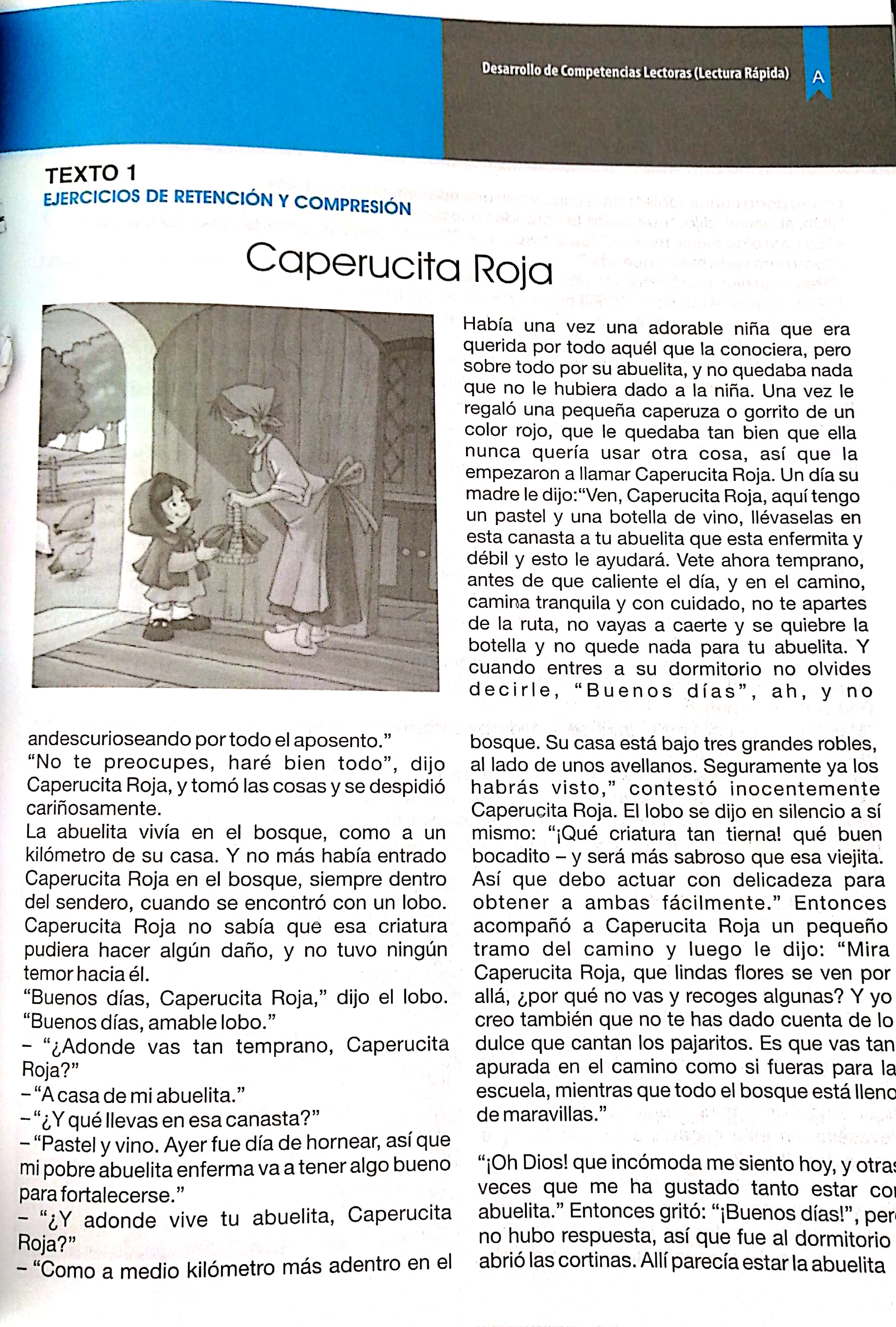 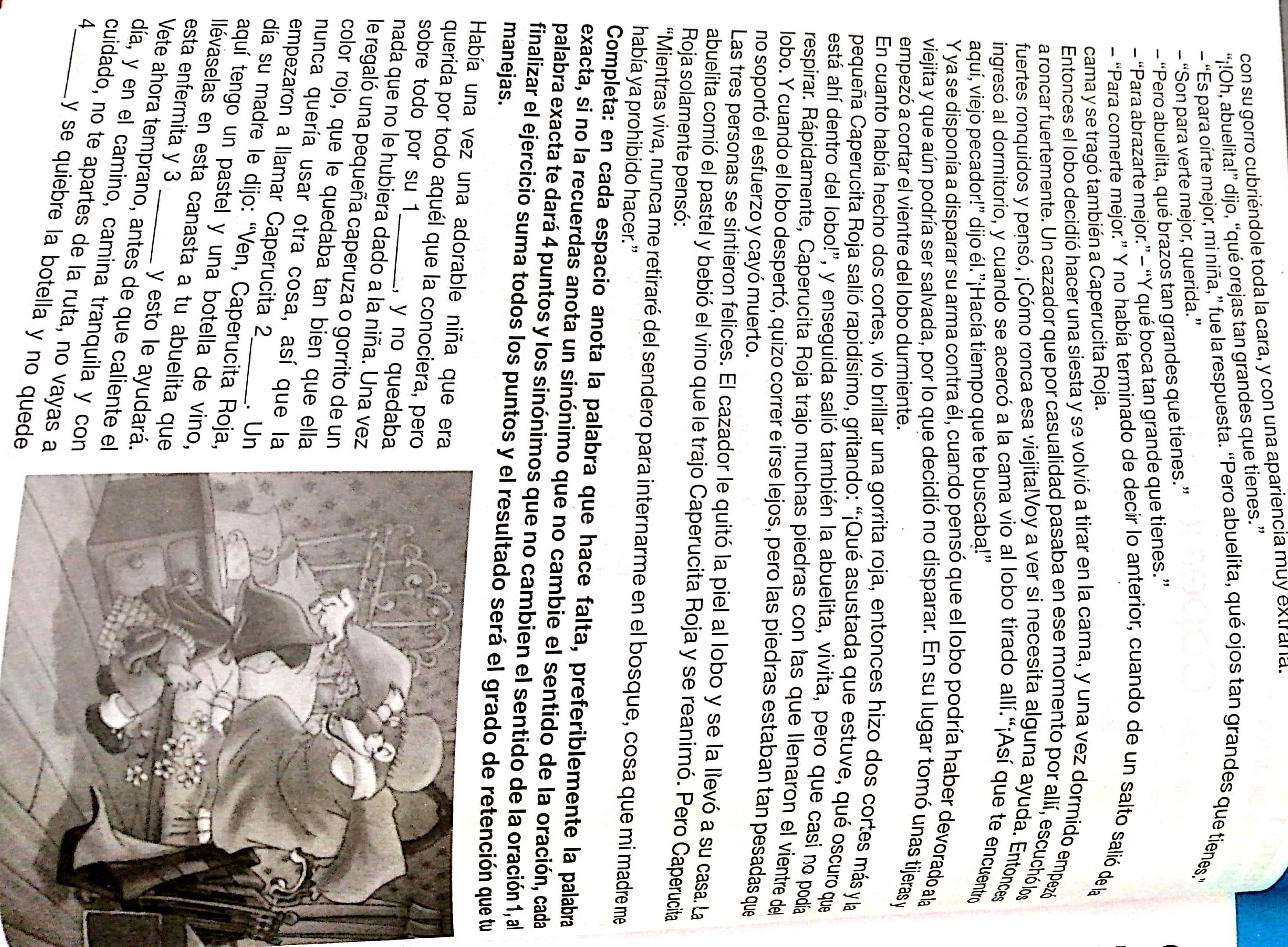 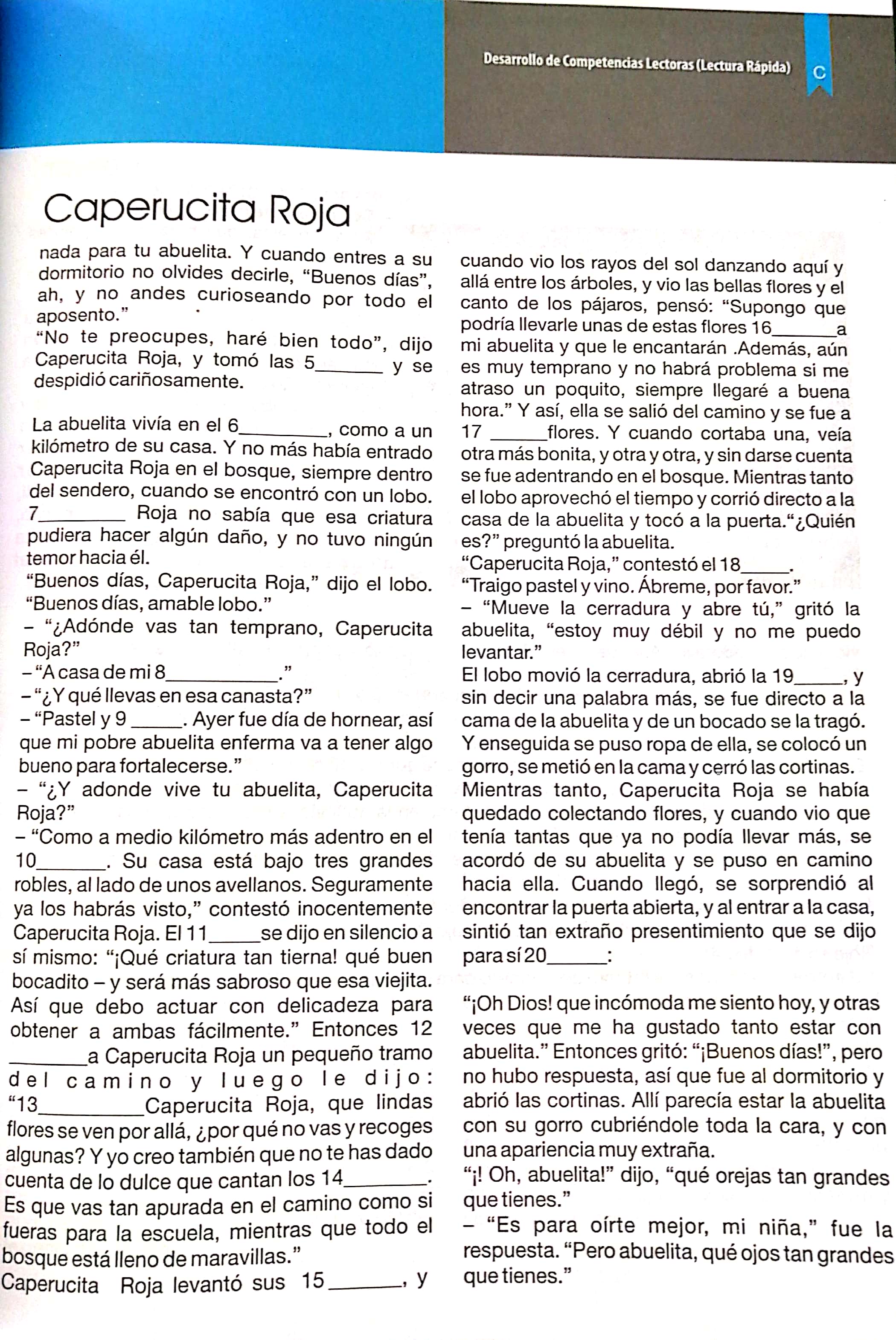 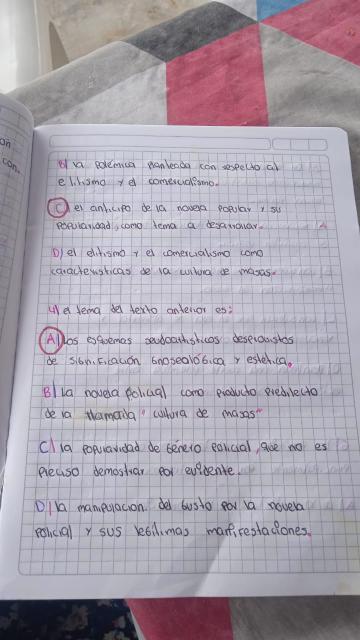 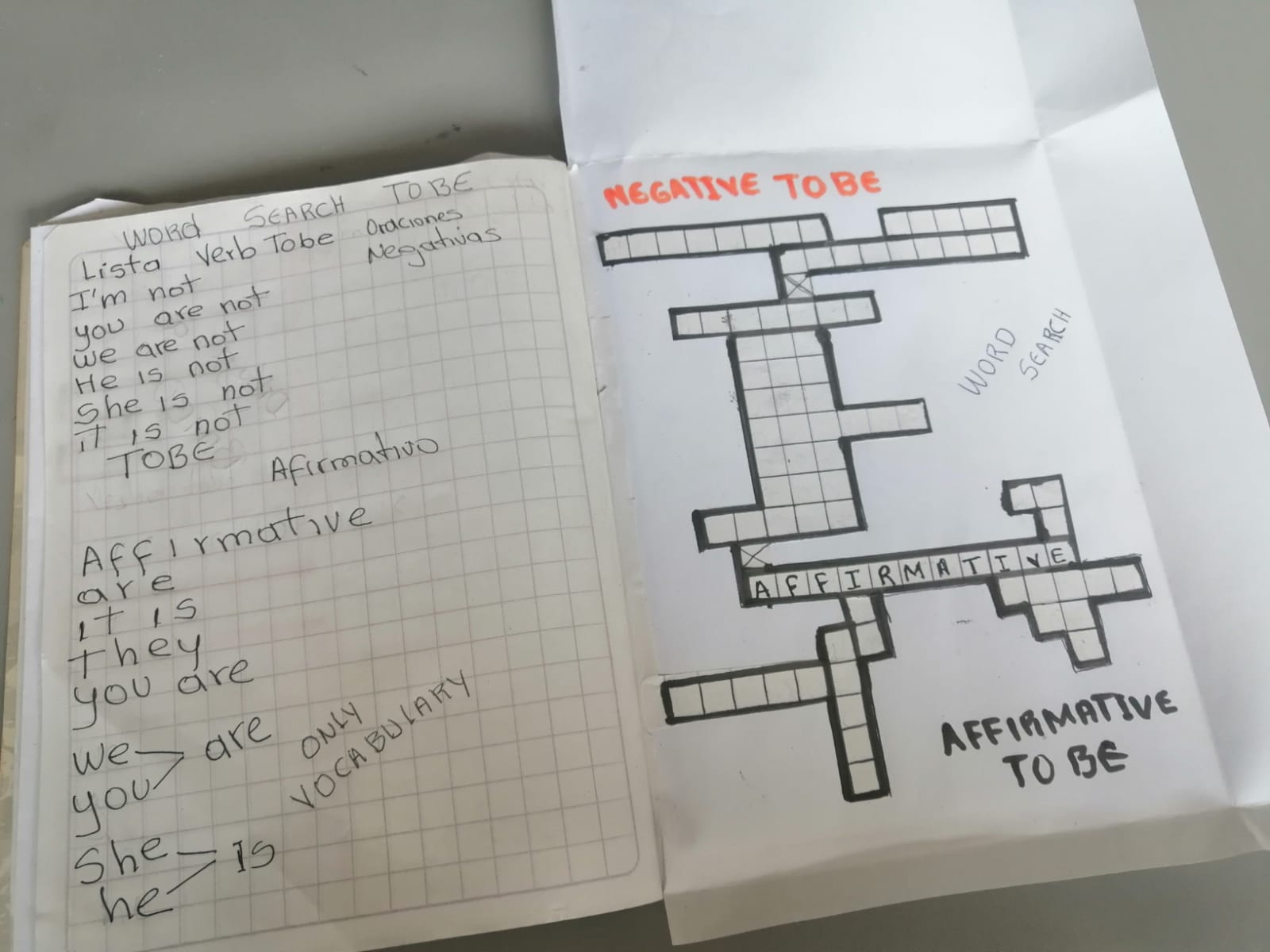 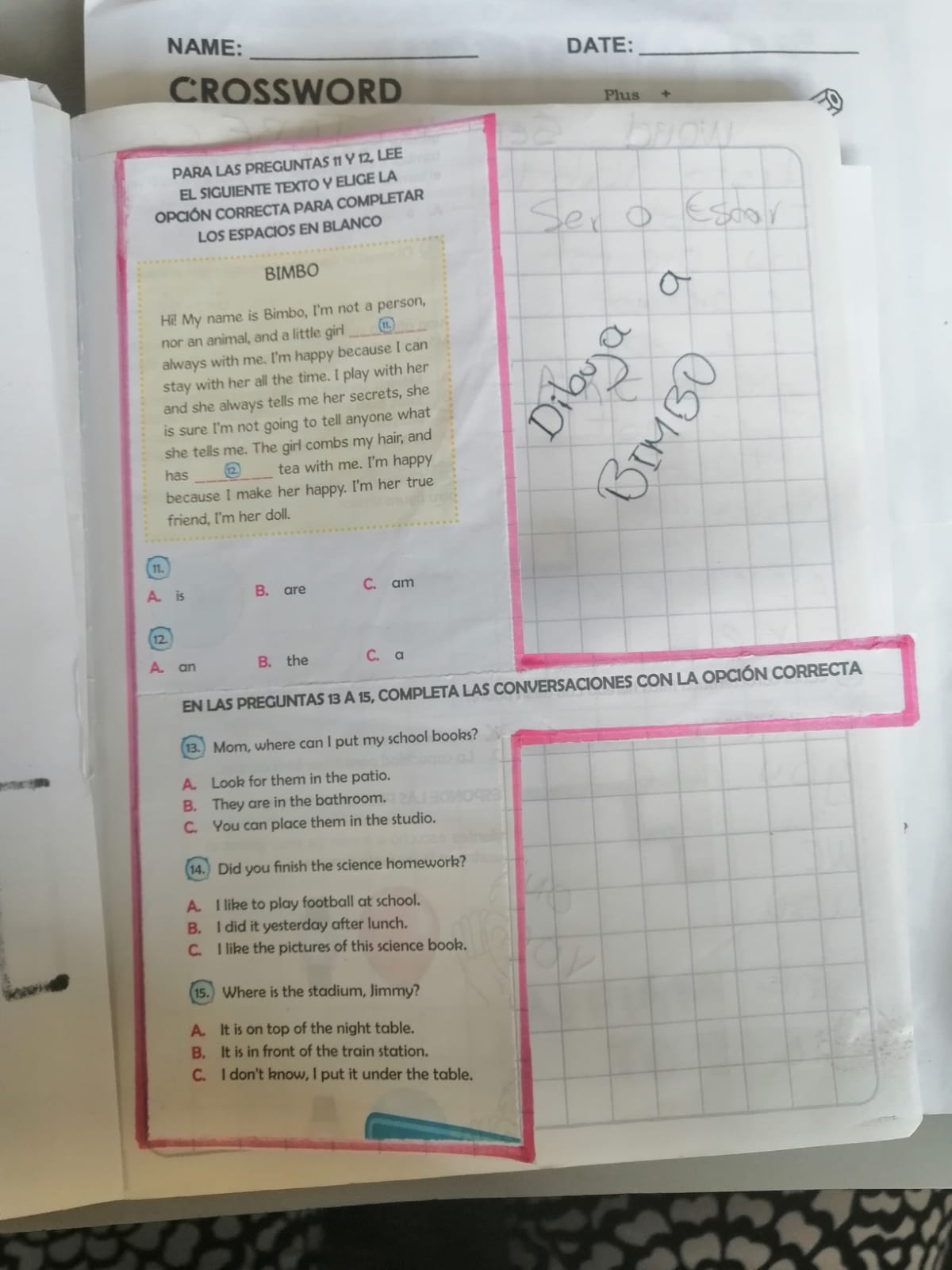 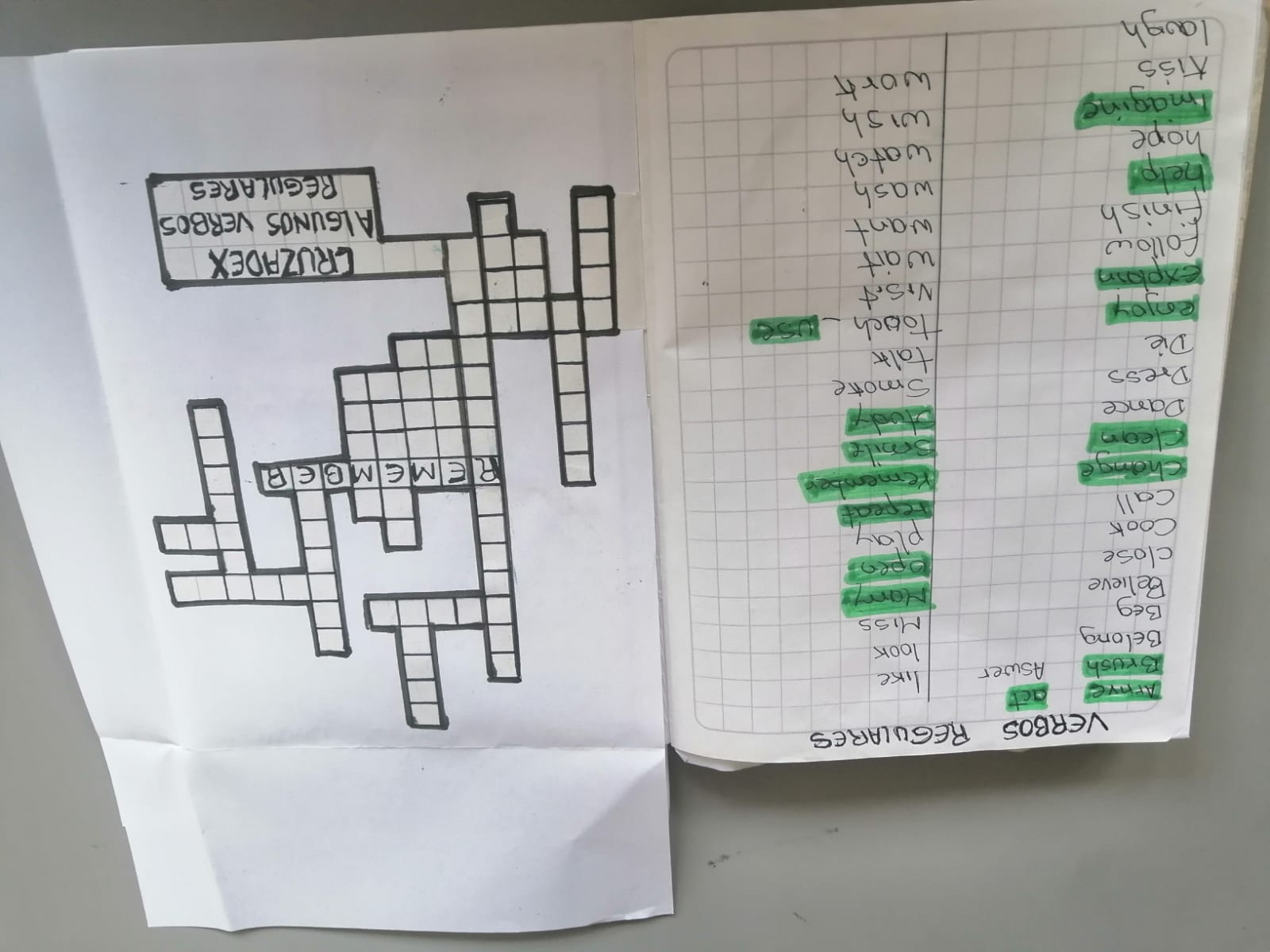 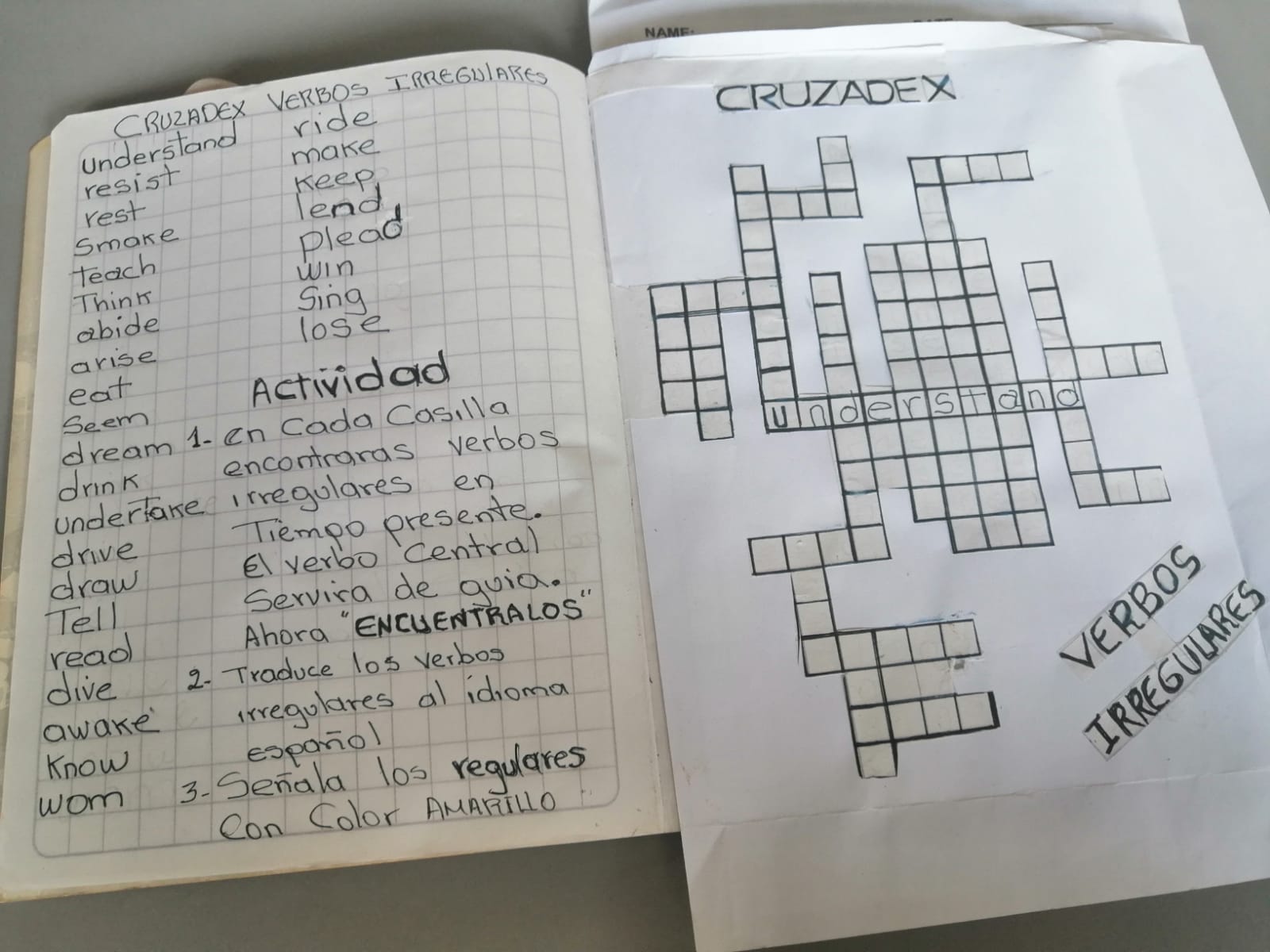 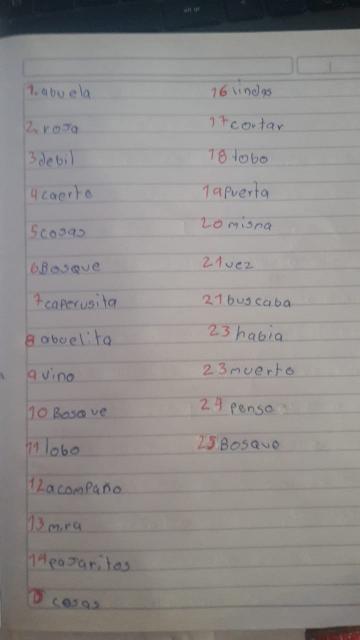 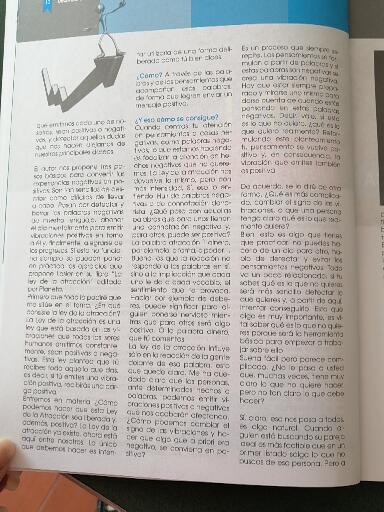 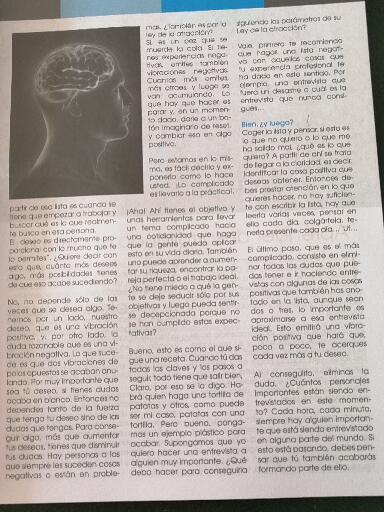 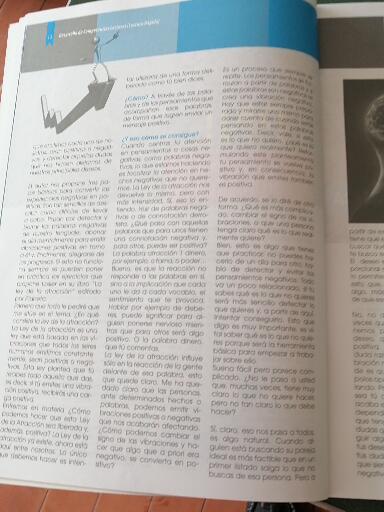 